Mandátna zmluva uzatvorená podľa § 566 a násl. Obchodného zákonníkaI. Zmluvné strany1.1 	1.2Zmluvné strany, mandant a mandatár, uzatvárajú mandátnu zmluvu (ďalej len MZ) v tomto znení:II. VÝCHODISKOVÉ PODKLADY A ÚDAJE      Východiskové údaje	Názov projektu: „Digitálne vyučovanie pre žiakov Základnej školy Zoltána Kodálya s vyučovacím jazykom maďarským"Kód ITMS: 26110130444III. PREDMET PLNENIA zmluvyPredmetom tejto zmluvy je:	Vykonanie procesu verejného obstarávania v rámci projektu: „Digitálne vyučovanie pre žiakov Základnej školy Zoltána Kodálya s vyučovacím jazykom maďarským"Rozsah poskytnutých služieb: 150,00 hodín počas trvania projektu.Mandant sa zaväzuje, že za vykonanie dohodnutých činností zaplatí mandatárovi odmenu vo výške dohodnutej v tejto zmluve.Mandatár sa zaväzuje, že pri zabezpečovaní predmetu zmluvy bude postupovať v zmysle zákona č. 25/2006 Z.z. o verejnom obstarávaní a o zmene a doplnení niektorých zákonov.Mandant sa zaväzuje, že poskytne mandatárovi všetky existujúce podklady k predmetu obstarávania a nevyhnutnú súčinnosť v procese verejného obstarávania.Dojednané činnosti:Prípravná fáza (štúdium jestvujúcej dokumentácie k predmetu obstarávania, stanovenie stratégie a postupu pri verejnom obstarávaní, spracovanie špecifikácií verejného obstarávania),Spracovanie výzvy a súťažných podkladov (popis predmetu obstarávania, vlastné spracovanie výzvy / súťažných podkladov, spracovanie zmluvných podmienok, stanovenie a popis kritérií vyhodnocovania ponúk)Realizačná fáza obstarávania (vysvetľovanie výzvy / súťažných podkladov, spracovanie potrebných dokladov k obstarávaniu),Fáza vyhodnocovania ponúk (organizácia otvárania súťažných ponúk vrátane spracovania nevyhnutných dokladov, preštudovanie ponúk, požadovanie vysvetlení k ponukám, vlastné vyhodnotenie ponúk, spracovanie zápisníc),Ukončenie obstarávania (odovzdanie kompletnej dokumentácie na archiváciu).IV. Spôsob plnenia predmetu zmluvyPri plnení tejto zmluvy sa mandatár zaväzuje dodržiavať zákon č.25/2006 Z.z. o verejnom obstarávaní, všeobecne záväzné predpisy, dojednania tejto zmluvy a bude sa riadiť jestvujúcimi podkladmi mandanta, odovzdanými ku dňu uzavretia tejto zmluvy, jeho písomnými pokynmi, zápismi a dohodami zmluvných strán na štatutárnej úrovni a vyjadreniami verejnoprávnych orgánov a organizácií štátnej správy.Mandatár je povinný svoju činnosť zabezpečovať s náležitou starostlivosťou a v súlade so záujmami mandanta.Predmet plnenia dojednaný v tejto zmluve je splnený riadnym vykonaním činností, ktoré sa mandatár zaviazal v tejto zmluve vykonať.Mandatár bude informovať mandanta o všetkých svojich krokoch a úkonoch, vzniknutých prípadných ťažkostiach a komplikáciách súvisiacich s úspešným organizovaním verejného obstarávania.Mandant odovzdá mandatárovi potrebné veci k zariadeniu záležitostí na žiadosť mandatára (Technická špecifikácia tovaru, služieb, projekt, projektová dokumentácia, výkaz výmer príp. iné)Mandant a mandatár sa dohodli, že informácie o predmete plnenia budú pred tretími osobami chrániť.V. Lehota plnenia zmluvy5.1    	Mandatár sa zaväzuje, že predmet plnenia bude vykonávať v nasledovných lehotách:  			začiatok: 06/2012 - koniec: 05/20145.2 	Dodržanie termínov je závislé od riadneho a včasného spolupôsobenia mandanta 	dohodnutého v tejto zmluve a na trvaní revíznych postupov zo strany Úradu pre verejné obstarávanie.VI. Odmena za predmet plnenia a platobné podmienky6.1. 	Odmena za predmet plnenia v rozsahu tejto zmluvy je dohodnutá dohodou zmluvných 	strán, v zmysle zákona č. 18/1996 Z.z. o cenách.6.2. 	Zmluvné strany sa dohodli, že za vykonanie predmetu plnenia zaplatí mandant 	mandatárovi odmenu vo výške: 150,00 hod x 14,00 € = 2 100,00 € (slovom: dvetisícsto eur)	Mandatár nie je platiteľom DPH!6.3. 	Zmluvné strany sa dohodli, že odmena bude uhradená v čiastkach, vždy v mesiaci nasledujúcom v ktorom došlo k plneniu zmluvy za skutočne vykonané a vykázané služby.  6.4 	Odmenu za vykonanie predmetu zmluvy uhradí mandant na základe faktúry, ktoré 	mandatár  vystaví a odošle mandantovi do 14 dní   na bankový účet mandatára.VII. Zmluvné pokuty7.1 	Zmluvné strany sa dohodli, že v prípade nedodržania konca lehoty plnenia zmluvy, 	mandatárom, môže mandant uplatniť zmluvnú pokutu vo výške 0,05% z výšky 	dohodnutej odmeny, za každý deň omeškania.  7.2 	Zmluvné strany sa dohodli, že v prípade omeškania mandanta so zaplatením dohodnutej 	odmeny pre mandatára, zaplatí mandant mandatárovi zmluvnú pokutu vo výške 0,05% 	z výšky dohodnutej odmeny, za každý deň omeškania po termíne jej splatnosti.VIII. Ďalšie ustanovenia8.1 	Mandant týmto splnomocňuje mandatára, aby v rozsahu tejto zmluvy zastupoval 	mandanta pri plnení dohodnutých činností. Úkony mandatára takto urobené, zaväzujú 	mandanta v plnom rozsahu.8.2	Mandatár sa zaväzuje strpieť výkon kontroly /auditu/ overovania súvisiaceho s dodávanou službou kedykoľvek počas platnosti a účinnosti „Zmluvy  o poskytnutí NFP uzatvorenou medzi Základnou školou Zoltána Kodálya s VJM Galanta-Kodály Zoltán Alapiskola Galánta a Agentúrou Ministerstva školstva, vedy, výskumu a športu SR pre štrukturálne fondy EU, a to oprávnenými osobami v zmysle článku 12. Všeobecne zmluvných podmienok k zmluve o poskytnutí NFP a poskytnúť im všetku potrebnú súčinnosť.8.3 	Veci, ktoré nie sú uvedené v tejto zmluve, sa riadia Obchodným zákonníkom.8.4 	Táto zmluva nadobúda platnosť dňom jej podpísania oboma zmluvnými stranami a účinnosť v zmysle §47a ods. 1 Občianskeho zákonníka deň nasledujúci po dni zverejnenia.8.5 	Túto zmluvu je možné meniť iba písomnými dodatkami podpísanými zástupcami oboch 	strán.8.6 	Táto zmluva je vyhotovená v štyroch vyhotoveniach, pričom mandant obdrží tri	vyhotovenie a mandatár jedno vyhotovenie.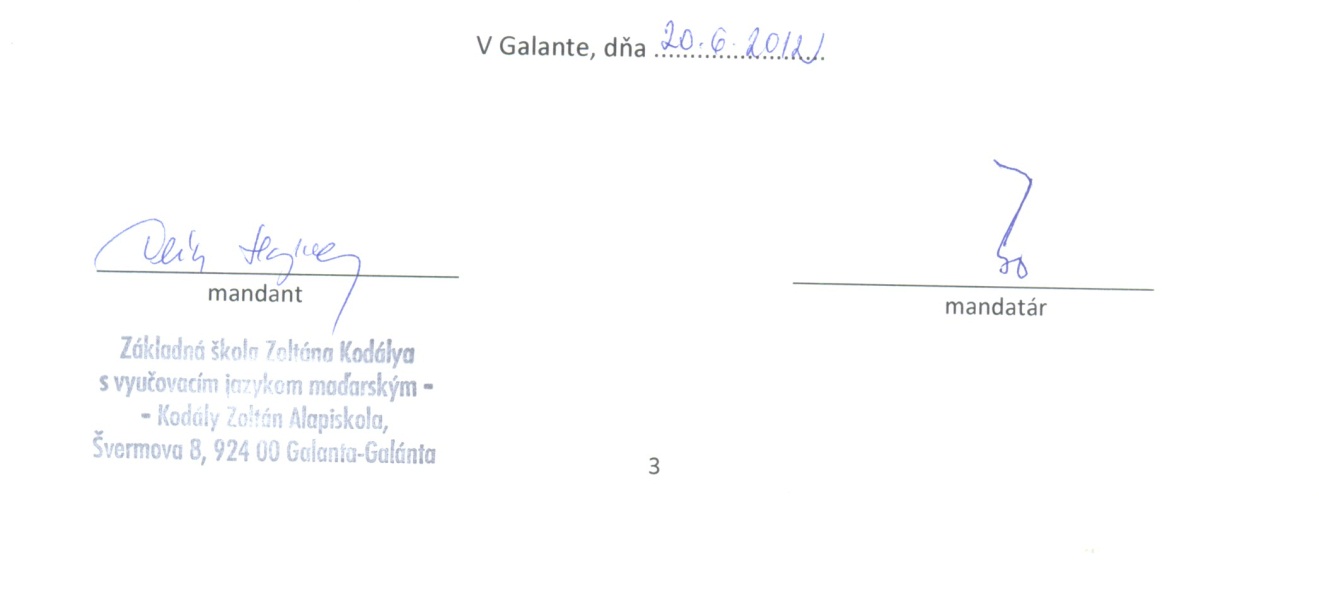 Mandant: 	 Základná škola Zoltána Kodálya s VJM Galanta-Kodály Zoltán AlapiskolaŠtatutárny zástupca:Mgr. Hajnalka OláhAdresa:Švermova 8, 924 00 GalantaIČO:    DIČ:                                             360805272021362299Mandatár:                                                                               Ladislav BúsAdresa:925 04 Tomášikovo 221,IČO:   DIČ:                                       44 613 121 1038575318   Číslo telefónu:                          0903 982 375Registračné číslo odbornej spôsobilosti:A 0075-046-2001